نموذج مخطط الاعمال الخاص بالأنشطة المدرة للدخل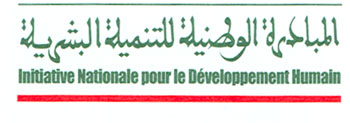 تقديم النشاط المدر للدخل:اسم المشروع:.....................................................................................................................الإطار القانوني لحامل المشروع:.....................................................................................................اسم حامل المشروع:...............................................................................................................اسم المسؤول القانوني:.............................................................................................................عنوان المشروع:....................................................................................................................مجال نشاط المشروع:...............................................................................................................يجب ارفاق لائحة المستفيدين (حسب النموذج رفقته)المبلغ الاجمالي للمشروع:...........................................................................................................مساهمة المستفيدين:................................................................................................................مساهمة المبادرة الوطنية للتنمية البشرية:..............................................................................................مساهمات جهات اخرى (يجب تحديدها مع ارفاق التزاماتهم بالمساهمة):...............................................................وصف المشروع وادارته:اعطاء نبذة موجزة عن المشروع وكيفية ادارته:..................................................................................................................................................................................................................................................................................................................................................................................................................................................................................................................................................................................................................................................................... .................................................................................................................................المنتوجات او الخدمات المقدمة: تقديم موجز للمنتوجات او الخدمات المزمع انتاجها أو تقديمها مع ذكر اسباب اختيار المنتوج أو الخدمة:..................................................................................................................................................................................................................................................................................................................................................................................................................................................................................................................................................................................................................................................................... ................................................................................................................................. السوق والزبناء:تقديم نظرة موجزة عن الاسواق المستهدفة والزبناء المحتملين:....................................................................................................................................................................................................................................................................................................................................................................................................................................................................................................................................المنتوجات المنافسة: ماهي؟ وكيف تتموقعون اتجاهها؟....................................................................................................................................................................................................................................................................................................................................................................................................................................................................................................................................المخطط التجاري: Plan marketing....................................................................................................................................................................................................................................................................................................................................................................................................................................................................................................................................التجهيزات (المنتوج والتسيير)، التكنولوجيا:....................................................................................................................................................................................................................................................................................................................................................................................................................................................................................................................................التسيير المالي:يجب الاخذ بعين الاعتبار الهندسة المالية للأنشطة المدرة للدخل كما هي موضحة في دليل المساطر المالية للمبادرة الوطنية للتنمية البشرية (سقف مساهمة المبادرة 70% ومساهمة حامل المشروع 30%) ويتعلق الامر بالتخطيط المالي والعملي لمدة 05 سنوات.(Compte d’exploitation générale et résultat prévisionnel pour les 5 années à venir) en faisant apparaître le cash-flow et le taux de rentabilité interne....................................................................................................................................................................................................................................................................................................................................................................................................................................................................................................................................تقييم المخاطر: كل نشاط يكون عرضة لمجموعة من المخاطر: يجب تحديد المخاطر المرتبطة بمشروعكم مع تحديد الاجراءات الاحترازية المزمع اتخاذها للحد منها.................................................................................................................................. ....................................................................................................................................................................................................................................................................................................................................................................................................................................................................................................................................تحديد حاجيات التكوين:................................................................................................................................. .....................................................................................................................................................................................................................................................................................................................................................................................................................................................................................................................................................................................................................................................................المرفقات:(إرفاق جميع الوثائق والمستندات التي يمكن ان تدعم ملفكم الخاص بطلب الدعم المالي).